     МУНИЦИПАЛЬНОЕ АВТОНОМНОЕ НЕТИПОВОЕ ОБЩЕОБРАЗОВАТЕЛЬНОЕ УЧРЕЖДЕНИЕ «ГИМНАЗИЯ №2»Рабочая программакурса  внеурочной деятельности«Шахматы»(спортивно-оздоровительное направление)для учащихся 3 класса            на 2023 – 2024учебный год	                                                                                         Составитель:                                                                                                     Ермолаева Нурия Ромазановна,							           учитель физической культуры,.Мариинск, 2023 год                                         1.ПОЯСНИТЕЛЬНАЯ ЗАПИСКАРабочая программа курса внеурочной деятельности  «Шахматы » составлена в соответствии с требованиями Федерального государственного образовательного стандарта начального общего образования на основе Программы «Шахматы – школе», автор И.Г. Сухин.
            Шахматы в начальной школе положительно влияют на совершенствование у детей многих психических процессов и таких качеств, как внимание, воображение, память, мышление, начальные формы волевого управления поведением. Обучение игре в шахматы помогает многим детям не отстать в развитии от своих сверстников, открывает дорогу к творчеству детей некоммуникативного типа,  позволяет им преодолеть замкнутость, мнимую ущербность. Курс по обучению игре в шахматы максимально прост и доступен младшим школьникам. Стержневым моментом занятий становится деятельность самих учащихся, когда они наблюдают, сравнивают, классифицируют, группируют, делают выводы, выясняют закономерности. При этом предусматривается широкое использование занимательного материала, включение в уроки игровых ситуаций, чтение дидактических сказок и т. д. Важное значение при изучении шахматного курса имеет специально организованная игровая деятельность на занятиях, использование приема обыгрывания учебных заданий, создания игровых ситуаций. Цели программы: Создание условий для бучения правилам игры в шахматы, умения играть каждой фигурой в отдельности и в совокупности с другими фигурами без нарушений правил Задачи: Познакомить с шахматными терминами, шахматными фигурами и шахматным кодексом.Научить ориентироваться на шахматной доске.Научить правильно помещать шахматную доску между партнерами; правильно расставлять фигуры перед игрой; различать горизонталь, вертикаль, диагональ.Научить играть каждой фигурой в отдельности и в совокупности с другими фигурами.Сформировать умение рокировать; объявлять шах; ставить мат.Сформировать умение решать элементарные задачи на мат в один ход.Познакомить с обозначением горизонталей, вертикалей, полей, шахматных фигур.Познакомить с ценностью шахматных фигур, сравнительной силой фигур.Сформировать умение записывать шахматную партию.Сформировать умение проводить элементарные комбинации.Развивать восприятие, внимание, воображение, память, мышление, начальные формы волевого управления поведением.Объем программы: программа рассчитана на четыре года обучения. На реализацию курса отводится 1 час в неделю, 3 класс – 34 часа в год.Основные формы работы на занятии: индивидуальные, групповые и коллективные (игровая деятельность).
Структура занятия включает в себя изучение теории шахмат через использование дидактических сказок и игровых ситуаций. 
Для закрепления знаний обучающихся используются дидактические задания и позиции для игровой практики. 
2.  СОДЕРЖАНИЕ КУРСА ВНЕУРОЧНОЙ ДЕЯТЕЛЬНОСТИ  Шахматная доска. Проспекты, улицы, переулки шахматной доски. Шахматные фигуры. Начальное положение. Слон. Ладья. Ладья против слона. Ферзь против ладьи и слона. Конь. Конь против ферзя, ладьи, слона.  Пешка «Ни шагу назад!». Пешка против ферзя, ладьи, слона, коня. Король. «Волшебный квадрат». Шах и мат. Мат в один ход. Ничья. Рокировка. Шахматная нотация. Шахматная партия. Практические игры. Мониторинг3.Планируемые результаты освоения курса внеурочной деятельностиЛичностные результатыГражданско-патриотического воспитания:становление ценностного отношения к своей Родине—России;осознание своей этнокультурной и российской гражданской идентичности;сопричастность к прошлому, настоящему и будущему своей страны и родногокрая;уважение к своему и другим народам;первоначальные представления о человеке как члене общества, о правах иответственности, уважении достоинстве человека, о нравственно-этических нормахповедения и правилах межличностных отношений.Духовно-нравственного воспитания:признание индивидуальности каждого человека;проявление сопереживания, уважения и доброжелательности;неприятие любых форм поведения, направленных на причинение физического иморального вреда другим людям.Эстетического воспитания:уважительное отношение и интерес к художественной культуре, восприимчивостьк разным видам искусства, традициям и творчеству своего и других народов;стремление к самовыражению в разных видах художественной деятельности.Физического воспитания, формирования культуры здоровья и эмоционального благополучия:соблюдение правил здорового и безопасного (для себя и других людей) образажизни в окружающей среде (в том числе информационной);бережное отношение к физическому и психическому здоровью.Трудового воспитания:осознание ценности труда в жизни человека и общества, ответственноепотребление и бережное отношение к результатам труда, навыки участия в различныхвидах трудовой деятельности, интерес к различным профессиям.Ценности научного познания:первоначальные представления о научной картине мира;познавательные интересы, активность, инициативность, любознательность исамостоятельность в познании.Метапредметные результаты Овладение универсальными учебными познавательными действиями: 1) базовые логические действия:сравнивать объекты, устанавливать основания для сравнения, устанавливать аналогии;объединять части объекта (объекты) по определенному признаку;определять существенный признак для классификации, классифицировать предложенные    объекты;находить закономерности и противоречия в рассматриваемых фактах, данных и наблюдениях на основе предложенного педагогическим работником алгоритма;выявлять недостаток информации для решения учебной (практической) задачи на основе предложенного алгоритма;устанавливать причинно-следственные связи в ситуациях, поддающихся непосредственному наблюдению или знакомых по опыту, делать выводы;2) базовые исследовательские действия:определять разрыв между реальным и желательным состоянием объекта (ситуации) на основе предложенных педагогическим работником вопросов;с помощью педагогического работника формулировать цель, планировать изменения объекта, ситуации;сравнивать несколько вариантов решения задачи, выбирать наиболее подходящий (на основе предложенных критериев);проводить по предложенному плану опыт, несложное исследование по установлению особенностей объекта изучения и связей между объектами (часть - целое, причина - следствие);формулировать выводы и подкреплять их доказательствами на основе результатов проведенного наблюдения (опыта, измерения, классификации, сравнения, исследования);прогнозировать возможное развитие процессов, событий и их последствия в аналогичных или сходных ситуациях;3) работа с информацией:выбирать источник получения информации;согласно заданному алгоритму находить в предложенном источнике информацию, представленную в явном виде;распознавать достоверную и недостоверную информацию самостоятельно или на основании предложенного педагогическим работником способа ее проверки;соблюдать с помощью взрослых (педагогических работников, родителей (законных представителей) несовершеннолетних обучающихся) правила информационной безопасности при поиске информации в сети Интернет;анализировать и создавать текстовую, видео, графическую, звуковую, информацию в соответствии с учебной задачей;самостоятельно создавать схемы, таблицы для представления информации.Овладение универсальными учебными коммуникативными действиями: 1) общение:воспринимать и формулировать суждения, выражать эмоции в соответствии с целями и условиями общения в знакомой среде;проявлять уважительное отношение к собеседнику, соблюдать правила ведения диалога и дискуссии;      признавать возможность существования разных точек зрения;корректно и аргументированно высказывать свое мнение;строить речевое высказывание в соответствии с поставленной задачей;создавать устные и письменные тексты (описание, рассуждение, повествование);готовить небольшие публичные выступления;подбирать иллюстративный материал (рисунки, фото, плакаты) к тексту выступления;2) совместная деятельность:формулировать краткосрочные и долгосрочные цели (индивидуальные с учетом участия в коллективных задачах) в стандартной (типовой) ситуации на основе предложенного формата планирования, распределения промежуточных шагов и сроков;принимать цель совместной деятельности, коллективно строить действия по ее достижению: распределять роли, договариваться, обсуждать процесс и результат совместной работы;проявлять готовность руководить, выполнять поручения, подчиняться;ответственно выполнять свою часть работы;оценивать свой вклад в общий результат;выполнять совместные проектные задания с опорой на предложенные образцы.Овладение универсальными учебными регулятивными действиями: 1) самоорганизация:планировать действия по решению учебной задачи для получения результата;выстраивать последовательность выбранных действий;2) самоконтроль:устанавливать причины успеха/неудач учебной деятельности;корректировать свои учебные действия для преодоления ошибок.Рабочая программа ориентирована на целевые приоритеты, сформулированные в федеральной рабочей программе воспитания и в рабочей программе воспитания МАНОУ «Гимназия № 2».Предметные результаты освоения программы курса. Знать шахматные термины: белое и чёрное поле, горизонталь, вертикаль, диагональ, центр. Правильно определять и называть белые, чёрные шахматные фигуры; Правильно расставлять фигуры перед игрой; Сравнивать, находить общее и различие. Уметь ориентироваться на шахматной доске. Понимать информацию, представленную в виде текста, рисунков, схем. Знать названия шахматных фигур: ладья, слон, ферзь, конь, пешка. Шах, мат, пат, ничья, мат в один ход, длинная и короткая рокировка и её правила. Правила хода и взятия каждой из фигур, «игра на уничтожение», лёгкие и тяжёлые фигуры, ладейные, коневые, слоновые, ферзевые, королевские пешки, взятие на проходе, превращение пешки. принципы игры в дебюте;
Основные тактические приемы; что означают термины: дебют, миттельшпиль, эндшпиль, темп, оппозиция, ключевые поля.
Грамотно располагать шахматные фигуры в дебюте; находить несложные тактические удары и проводить комбинации; точно разыгрывать простейшие окончания
Рабочая программа ориентирована на целевые приоритеты, сформулированные в федеральной рабочей программе воспитания и в рабочей программе воспитания МАНОУ «Гимназия № 2».4. ТЕМАТИЧЕСКОЕ ПЛАНИРОВАНИЕ Рассмотрено на заседании педагогического совета протокол № 1 от «31» августа 2023 г.Утверждено приказом МАНОУ «Гимназия № 2» № 181 от «31» августа 2023 г.№ п/пТема, раздел курса/ Программное содержание.Кол-во часовЭлектронные (цифровые) образовательные ресурсыВоспитательный потенциал урока в соответствии с рабочей программой воспитанияФормы организации Шахматная доска.Проспекты, улицы, переулки шахматной доски.3Большая олимпийская энциклопедия http://slovari.yandex.ru/dict/olympic Учительский портал www.uchportal.ru Онлайн- справочник http://www.fizkult- ura.ru/ФизкультУР АБеседа, практические занятия.Правила техники безопасного поведения в местах проведения подвижных игр. Игры.Упражнения на развитие внимания и воображения.Шахматные термины: белое и чёрное поле, горизонталь, вертикаль, диагональ, центр, партнёры, начальное положение, ход, взятие, шах, мат, пат, ничья;Название шахматных фигур: ладья, слон, ферзь, конь, пешка, король;Правила хода, взятие каждой фигуры.Ориентироваться на шахматной доске;Играть каждой фигурой в отдельности и в совокупности с другими фигурами без нарушения шахматных правил;Правильно располагать шахматную доску между партнёрами;Правильно располагать фигуры перед игрой;Умение перемещать фигуры по горизонтали, вертикали, диагонали;Решать простые шахматные задачи.Итогом реализации дополнительной образовательной программы  являются организация  тренировочных турниров, эстафет, викторин, соревнований.Шахматные фигуры.Начальное положение2Большая олимпийская энциклопедия http://slovari.yandex.ru/dict/olympic Учительский портал www.uchportal.ru Онлайн- справочник http://www.fizkult- ura.ru/ФизкультУР АПознакомить  с шахматной доской: её формой, белыми и черными полями. Чередованием белых и черных полей на шахматной доске.Шахматные термины: белое и чёрное поле, горизонталь, вертикаль, диагональ, центр, партнёры, начальное положение, ход, взятие, шах, мат, пат, ничья;Название шахматных фигур: ладья, слон, ферзь, конь, пешка, король;Правила хода, взятие каждой фигуры.Ориентироваться на шахматной доске;Играть каждой фигурой в отдельности и в совокупности с другими фигурами без нарушения шахматных правил;Правильно располагать шахматную доску между партнёрами;Правильно располагать фигуры перед игрой;Умение перемещать фигуры по горизонтали, вертикали, диагонали;Решать простые шахматные задачи.Итогом реализации дополнительной образовательной программы  являются организация  тренировочных турниров, эстафет, викторин, соревнований.Слон.3Дымченко, Л. Большое шахматное путешествие 1 // Детская шахматная обучающая  компьютерная программа. -Издатель в России: "МедиаХауз", 2004.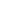 Закрепить умение пользоваться линейкой и карандашом, ориентироваться  на тетрадном листе. Введение понятия «горизонталь», «вертикаль» Познакомить детей с расстановкой фигур перед шахматной партией. Связью между горизонталями, вертикалями, диагоналями и начальным положением фигур. Правилами: "Ферзь любит свой цвет".Шахматные термины: белое и чёрное поле, горизонталь, вертикаль, диагональ, центр, партнёры, начальное положение, ход, взятие, шах, мат, пат, ничья;Название шахматных фигур: ладья, слон, ферзь, конь, пешка, король;Правила хода, взятие каждой фигуры.Ориентироваться на шахматной доске;Играть каждой фигурой в отдельности и в совокупности с другими фигурами без нарушения шахматных правил;Правильно располагать шахматную доску между партнёрами;Правильно располагать фигуры перед игрой;Умение перемещать фигуры по горизонтали, вертикали, диагонали;Решать простые шахматные задачи.Итогом реализации дополнительной образовательной программы  являются организация  тренировочных турниров, эстафет, викторин, соревнований.Ладья.Ладья против слона.2Дымченко, Л. Большое шахматное путешествие 1 // Детская шахматная обучающая  компьютерная программа. -Издатель в России: "МедиаХауз", 2004.Закрепить умение пользоваться линейкой и карандашом, ориентироваться  на тетрадном листе. Введение понятия «горизонталь», «вертикаль» Познакомить детей с расстановкой фигур перед шахматной партией. Связью между горизонталями, вертикалями, диагоналями и начальным положением фигур. Правилами: "Ферзь любит свой цвет".Шахматные термины: белое и чёрное поле, горизонталь, вертикаль, диагональ, центр, партнёры, начальное положение, ход, взятие, шах, мат, пат, ничья;Название шахматных фигур: ладья, слон, ферзь, конь, пешка, король;Правила хода, взятие каждой фигуры.Ориентироваться на шахматной доске;Играть каждой фигурой в отдельности и в совокупности с другими фигурами без нарушения шахматных правил;Правильно располагать шахматную доску между партнёрами;Правильно располагать фигуры перед игрой;Умение перемещать фигуры по горизонтали, вертикали, диагонали;Решать простые шахматные задачи.Итогом реализации дополнительной образовательной программы  являются организация  тренировочных турниров, эстафет, викторин, соревнований.Ферзь.Ферзь против ладьи и слона.3Дымченко, Л. Большое шахматное путешествие 1 // Детская шахматная обучающая  компьютерная программа. -Издатель в России: "МедиаХауз", 2004.Конь. Конь против ферзя, ладьи, слона3Дымченко, Л. Большое шахматное путешествие 1 // Детская шахматная обучающая  компьютерная программа. -Издатель в России: "МедиаХауз", 2004.Пешка «Ни шагу назад!» Пешка против ферзя, ладьи, слона, коня.3Дымченко, Л. Большое шахматное путешествие 1 // Детская шахматная обучающая  компьютерная программа. -Издатель в России: "МедиаХауз", 2004.Король. 
«Волшебный квадрат»2Дымченко, Л. Большое шахматное путешествие 1 // Детская шахматная обучающая  компьютерная программа. -Издатель в России: "МедиаХауз", 2004.Показать, как ходит король. Разучить правило  «Королей не уничтожают» и что оно означает. Развивать внимание, способность работать по правилам, умение мыслить, находить правильное решение, отстаивать своё мнение.Формировать представления  о волшебном квадрате, который король использует в игре. Развивать способность думать, мыслить, рассуждать и анализировать. Активизировать словарь.Формировать представление   о позиции «шах»  Развивать способность думать, мыслить, рассуждать и анализировать. Активизировать словарь.Рассказ о месте короля в начальном положении. Ход короля, взятие. Короля не бьют, но и под бой его ставить нельзя. Дидактические задания: «Один в поле воин", "Кратчайший путь".  Рассказ о волшебном квадрате, который король использует в игре. "Двойной удар", "Взятие". Дидактические игры "Захват контрольного поля", "Защита контрольного поля", "Ограничение подвижности".Шах и мат. Мат в один ход.4Дымченко, Л. Большое шахматное путешествие 1 // Детская шахматная обучающая  компьютерная программа. -Издатель в России: "МедиаХауз", 2004.Показать, как ходит король. Разучить правило  «Королей не уничтожают» и что оно означает. Развивать внимание, способность работать по правилам, умение мыслить, находить правильное решение, отстаивать своё мнение.Формировать представления  о волшебном квадрате, который король использует в игре. Развивать способность думать, мыслить, рассуждать и анализировать. Активизировать словарь.Формировать представление   о позиции «шах»  Развивать способность думать, мыслить, рассуждать и анализировать. Активизировать словарь.Рассказ о месте короля в начальном положении. Ход короля, взятие. Короля не бьют, но и под бой его ставить нельзя. Дидактические задания: «Один в поле воин", "Кратчайший путь".  Рассказ о волшебном квадрате, который король использует в игре. "Двойной удар", "Взятие". Дидактические игры "Захват контрольного поля", "Защита контрольного поля", "Ограничение подвижности".Ничья.Рокировка.2Дымченко, Л. Большое шахматное путешествие 1 // Детская шахматная обучающая  компьютерная программа. -Издатель в России: "МедиаХауз", 2004.Показать, как ходит король. Разучить правило  «Королей не уничтожают» и что оно означает. Развивать внимание, способность работать по правилам, умение мыслить, находить правильное решение, отстаивать своё мнение.Формировать представления  о волшебном квадрате, который король использует в игре. Развивать способность думать, мыслить, рассуждать и анализировать. Активизировать словарь.Формировать представление   о позиции «шах»  Развивать способность думать, мыслить, рассуждать и анализировать. Активизировать словарь.Рассказ о месте короля в начальном положении. Ход короля, взятие. Короля не бьют, но и под бой его ставить нельзя. Дидактические задания: «Один в поле воин", "Кратчайший путь".  Рассказ о волшебном квадрате, который король использует в игре. "Двойной удар", "Взятие". Дидактические игры "Захват контрольного поля", "Защита контрольного поля", "Ограничение подвижности".Шахматная нотация2Дымченко, Л. Большое шахматное путешествие 1 // Детская шахматная обучающая  компьютерная программа. -Издатель в России: "МедиаХауз", 2004.Показать, как ходит король. Разучить правило  «Королей не уничтожают» и что оно означает. Развивать внимание, способность работать по правилам, умение мыслить, находить правильное решение, отстаивать своё мнение.Формировать представления  о волшебном квадрате, который король использует в игре. Развивать способность думать, мыслить, рассуждать и анализировать. Активизировать словарь.Формировать представление   о позиции «шах»  Развивать способность думать, мыслить, рассуждать и анализировать. Активизировать словарь.Рассказ о месте короля в начальном положении. Ход короля, взятие. Короля не бьют, но и под бой его ставить нельзя. Дидактические задания: «Один в поле воин", "Кратчайший путь".  Рассказ о волшебном квадрате, который король использует в игре. "Двойной удар", "Взятие". Дидактические игры "Захват контрольного поля", "Защита контрольного поля", "Ограничение подвижности".Шахматная партия3Дымченко, Л. Большое шахматное путешествие 1 // Детская шахматная обучающая  компьютерная программа. -Издатель в России: "МедиаХауз", 2004.Показать, как ходит король. Разучить правило  «Королей не уничтожают» и что оно означает. Развивать внимание, способность работать по правилам, умение мыслить, находить правильное решение, отстаивать своё мнение.Формировать представления  о волшебном квадрате, который король использует в игре. Развивать способность думать, мыслить, рассуждать и анализировать. Активизировать словарь.Формировать представление   о позиции «шах»  Развивать способность думать, мыслить, рассуждать и анализировать. Активизировать словарь.Рассказ о месте короля в начальном положении. Ход короля, взятие. Короля не бьют, но и под бой его ставить нельзя. Дидактические задания: «Один в поле воин", "Кратчайший путь".  Рассказ о волшебном квадрате, который король использует в игре. "Двойной удар", "Взятие". Дидактические игры "Захват контрольного поля", "Защита контрольного поля", "Ограничение подвижности".Практические игры. Мониторинг4Дымченко, Л. Большое шахматное путешествие 1 // Детская шахматная обучающая  компьютерная программа. -Издатель в России: "МедиаХауз", 2004.Показать, как ходит король. Разучить правило  «Королей не уничтожают» и что оно означает. Развивать внимание, способность работать по правилам, умение мыслить, находить правильное решение, отстаивать своё мнение.Формировать представления  о волшебном квадрате, который король использует в игре. Развивать способность думать, мыслить, рассуждать и анализировать. Активизировать словарь.Формировать представление   о позиции «шах»  Развивать способность думать, мыслить, рассуждать и анализировать. Активизировать словарь.Рассказ о месте короля в начальном положении. Ход короля, взятие. Короля не бьют, но и под бой его ставить нельзя. Дидактические задания: «Один в поле воин", "Кратчайший путь".  Рассказ о волшебном квадрате, который король использует в игре. "Двойной удар", "Взятие". Дидактические игры "Захват контрольного поля", "Защита контрольного поля", "Ограничение подвижности".итого34